January		2019Mr. Scott 4/5 Calendar Basketball all this monthSkate with the HurricanesHuman Development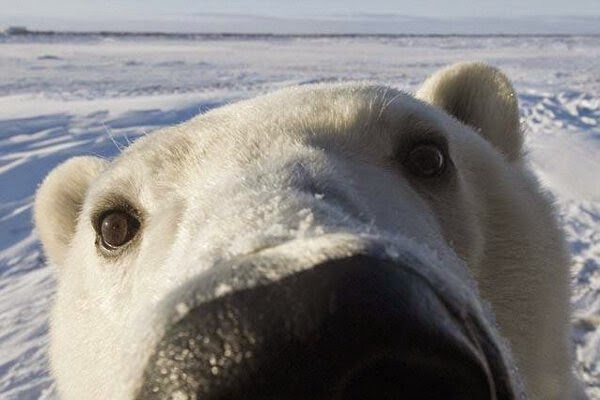 123456789101112Classes Resume13141516171819ECS RegistrationLunch on the GoRobert Munch20212223242526Skate with CanesHuman DevelopmentHuman Development PT. 22728293031Alberta Days